Одељење за буџет, финансије и привредне делатности - Одсек за урбанизам, заштиту животне средине и комуналне послове, на основу чл. 10. и чл. 29. Закона о процени утицаја на животну средину („Сл. гласник РС“ 135/04 и 36/09), даје следећеО  Б  А  В  Е  Ш  Т  Е  Њ  ЕОбавештава се јавност и заинтересовани органи и организације да је дана 11.10.2023.године донето Решење под бројем VI-05-501-107-2/2023, којим се утврђује да није потребна израда студије о процени утицаја затеченог стања на животну средину пројекта Базна станица "КИ13 КИУ13 КИЛ13 КИО13 КИЈ13 Банатско Аранђелово" на кп.бр.742 КО Банатско Аранђелово, чији је носилац Телеком Србија АД Београд, Таковска 2.Заинтересована јавност има право жалбе у року од 15 дана од дана објављивања обавештења у средствима информисања.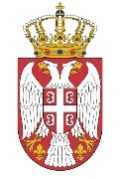 Република СрбијаАутономна Покрајина ВојводинаОпштина Нови КнежевацОдељење за буџет, финансије и привредне делатности Одсек за урбанизам, заштиту животне средине и комуналне пословеБрој: VI-05-501-107-3/2023Дана:12.10.2023. године23330 Нови Кнежевац • Краља Петра I Карађорђевића бр.1ПИБ: 101460424 • матични број: 08385327телефон: (0230) 82-055 • fax: (0230) 82-076www.noviknezevac.rs